SERVIÇO PÚBLICO FEDERAL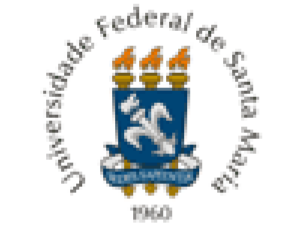 UNIVERSIDADE FEDERAL DE SANTA MARIACampus Frederico WestphalenSOLICITAÇÃO DE INSCRIÇÃO EM EVENTOFrederico Westphalen, ____ de _______________ de 20___.Obs.: Encaminhar ao departamento responsável pelo custeio para confecção do memorando solicitando o pagamento da inscrição. Esta documentação deverá ser entregue no Setor Financeiro com o mínimo de 15 dias de antecedência, considerando que o prazo aproximado para pagamento, após solicitação chegar ao DCF, é de 5 a 7 dias úteis (dependendo do fluxo de trabalho do DCF e da disponibilidade financeira). As solicitações que não respeitarem o prazo acima mencionado serão encaminhadas como restituição de pagamento de inscrição em evento, o qual possui uma tramitação diferenciada, visto que o efetivo pagamento somente ocorrerá após todas as comprovações (NF ou recibo original em nome do servidor e o certificado de participação) terem sido encaminhadas junto ao processo.  As fontes de custeio no Campus da UFSM - FW são os Departamentos e a Direção do Campus.Dados do RequerenteNome:SIAPE:Cargo/função:CPF: Lotação:Ramal:SOLICITAÇÃO DE INSCRIÇÃOSOLICITAÇÃO DE INSCRIÇÃOSolicito o pagamento de inscrição para participar em evento conforme informações abaixo:Solicito o pagamento de inscrição para participar em evento conforme informações abaixo:1)  Nome do Evento  :1)  Nome do Evento  :2)  Entidade Promotora :2)  Entidade Promotora :3)  Data do Evento :3)  Data do Evento :4)  Local do Evento :4)  Local do Evento :5)  Apresentação de Trabalho:  (  ) SIM   (   ) NÃO    (Obrigatório anexar o folder do evento )5)  Apresentação de Trabalho:  (  ) SIM   (   ) NÃO    (Obrigatório anexar o folder do evento )6) Valor da Inscrição: R$ 6) Valor da Inscrição: R$ LOCAL, DATA E ASSINATURA DO SERVIDORLOCAL, DATA E ASSINATURA DO SERVIDOR___________________________, _______ de 20____.  ________________________________            Local e Data                                                                              Assinatura do Servidor Público___________________________, _______ de 20____.  ________________________________            Local e Data                                                                              Assinatura do Servidor PúblicoDESPACHODESPACHODefiro a solicitação conforme pedida, proceda-se o encaminhamento necessário.                                               ______________________________________Chefe Do Departamento e/ou Diretor( carimbo e assinatura )Frederico Westphalen, ____ /____/____.Defiro a solicitação conforme pedida, proceda-se o encaminhamento necessário.                                               ______________________________________Chefe Do Departamento e/ou Diretor( carimbo e assinatura )Frederico Westphalen, ____ /____/____.